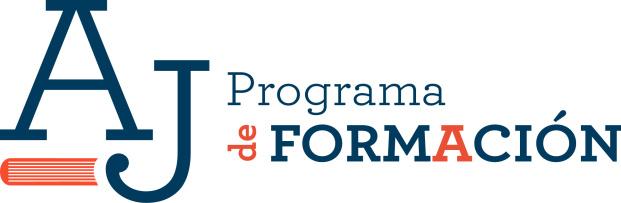 PASANTÍAS— PROGRAMA DE FORMACIÓN N° 79FORMULARIO DE MANIFESTACIÓN DE INTERÉS TUTORES y TUTORASNombres:	Apellidos:Cargo:  Por medio de la presente manifiesto mi interés para ser tutor o tutora para la las pasantías del Programa de Formación N°79 de la Academia Judicial y no tener impedimento para ser tutor o tutora en las fechas programadas para las pasantías, las que se detallan en la convocatoria.Asimismo, en caso de ser seleccionado o seleccionada, manifiesto mi compromiso para obtener los permisos especiales y necesarios para que cada pasante pueda tener acceso, en caso de ser necesario, a las diversas audiencias y trámites que se realicen en forma remota (gestionar el acceso del o de la pasante a Zoom o Google Meet, dependiendo de lo que utilice el tribunal respectivo, y acceso al sistema de tramitación del tribunal).Comprometo además mi asistencia a una reunión en línea con profesionales de la Academia Judicial, antes del comienzo de la pasantía, para abordar todos los aspectos metodológicos y administrativos  que comprende la pasantía.Fecha:____________________________________Firma